CAJA COLOMBIANA DE SUBSIDIO FAMILIAR  COLSUBSIDIO 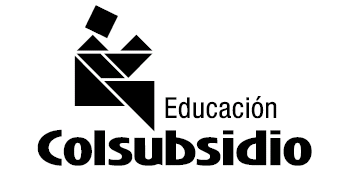 COLEGIO COLSUBSIDIO CHICALÁGuía de trabajo grado SEXTOTaller: ACTIVIDAD DE REFUERZO- SOLUCION DE PROBLEMASSoluciones con tecnología a problemas cotidianos					Debemos valorar la importancia de la tecnología en la vida cotidiana como productora de satisfactores, a necesidades del diario vivir y el beneficio que representan para la familia en el hogar. Podemos identificar la funcionalidad y la estructura de objetos tecnológicos que han sido creados para satisfacer esas necesidades y reconocer en ellos los beneficios que nos traen.ACTIVIDAD:Complete el espacio que corresponde en el cuadro, teniendo en cuenta los elementos tecnológicos utilizados a diario.Ahora debe individualmente escoger uno de los elementos tecnológicos que usa en casa, describa su utilidad y cómo funciona y proponga 2 modificaciones que le haría, justificando sus razones.    Dibuje el diseño propuesto por usted en donde se evidencien esos cambios explique sus ventajasEsta actividad se realiza de forma individual y luego en el grupo comparten sus propuestas.**No olvide desarrollar y guardar de forma individual esta actividad en su carpeta.**Elemento Qué tarea facilita (para qué sirve)Otro(s) elemento(s) que sirvan para lo mismoElemento Qué tarea facilita (para qué sirve)Otro(s) elemento(s) que sirvan para lo mismoEscuchar música en una reunión para toda la familia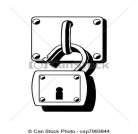 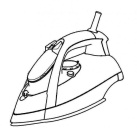 Protegerse los pies al caminarSecar la ropa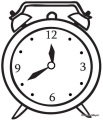 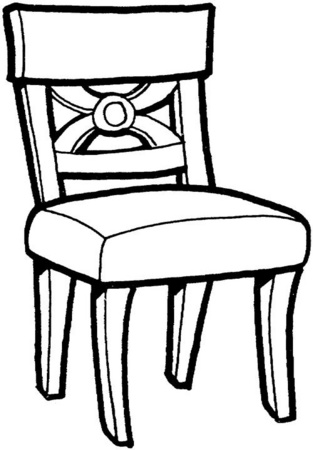 Cocinar los alimentosDormir cómodamente en la noche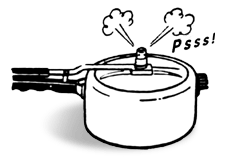 